Структура оценочных средств(в соответствии с профессиональным стандартом)(номер наименования квалификации в реестре сведений о проведении независимой оценки квалификации)(наименование профессионального стандарта и код по реестру профессиональных стандартов)(по реестру профессиональных стандартов)Спецификация заданий для теоретического этапапрофессионального экзаменаСпецификация заданий для практического этапа профессионального экзамена(сведения о проведении обязательного инструктажа на рабочем месте)Вариант тестовых заданий для теоретической части профессионального экзамена:	Критерии оценки квалификации (ключи к тестовым заданиям), правила обработки результатов теоретической части профессионального экзамена и принятия решения о допуске (отказе в допуске) к практической   частиВариант заданий для практической части профессионального экзамена:Правила обработки результатов профессионального экзамена и принятия  решения о соответствии квалификации соискателя положениям профессионального стандарта и квалификационным требованиям:Положительное решение о соответствии квалификации соискателя положениям профессионального стандарта или     квалификационным    требованиям       поквалификации:(наименование квалификации)(указывается, при каких результатах выполнения задания профессиональный экзамен считается пройденным положительно)Совет по профессиональным квалификациям в горно-металлургическом комплексеНаименование квалификации и уровень квалификации:Машинист крана металлургического производства по обслуживанию технологических процессов,  3уровенькрана металлургического производства по обслуживанию технологических процессов,  3уровеньНомер квалификации:22.01.03Профессиональный стандарт:Машинист крана металлургического производства, 22.01.03.производства, 22.01.03.Вид профессиональной деятельности:Управление грузоподъемнымикранами металлургического производствакранами металлургического производстваЗнания, умения в соответствии с профессиональным стандартом, на соответствие которым проводится оценка квалификацииКритерии оценки квалификацииНазначение, устройство, принципы действия, предельная грузоподъемность, конструктивные особенности, правила эксплуатации обслуживаемых кранов металлургического производства, грузоподъемностью от 5 т до 100 тЗнание устройства, принципа действия, предельной грузоподъемности, конструктивных особенностей, правил эксплуатации обслуживаемых кранов металлургического производства, грузоподъемностью от 5т до 100т  (1/0)Критерии работоспособности обслуживаемых мостовых кранов металлургического производства (общего назначения) грузоподъе-мностью от 5 т до 100 т в соответствии с требованиями руководства (инструкции) по эксплуатацииЗнание критериев работоспособности обслуживаемых мостовых кранов металлургического производства (общего  назначения) грузоподъемностью от 5 т до 100 т в соответствии с требованиями руководства (инструкции) по эксплуатации (1/0)Нормы браковки элементов крановых путейЗнание норм браковки элементов крановых путей(1/0)Границы опасной зоны при работе мостовых кранов металлургического производства (общего назначения)  грузоподъемностью от 5т до 100 тЗнание границ опасной зоны при мостовых кранов металлургического производства (общего назначения) грузоподъемностью от 5т до 100 тТехническая и эксплуатационная документация на обслуживаемые мостовых кранов металлурги-ческого производства (общего назначения) грузоподъемностью от 5т до 100 тЗнание требований технической и эксплуатационной документации на обслуживаемые мостовых кранов металлургического производства (общего назначения) грузоподъемностью от 5т до 100 тПорядок действий в случаях возникновения аварий и инцидентов при обслуживании мостовых кранов металлурги-ческого производства (общего назначения) грузоподъемностью от 5т до 100 тЗнание порядка действий в случаях возникновения аварий и инцидентов при обслуживании мостовых кранов металлургического производства (общего назначения) грузоподъемностью от 5т до 100 тНазначение и устройство грузозахватных органов, стальных канатов, съемных грузозахватных приспособлений и тары, нормы их браковкиЗнание устройства грузозахватных органов, стальных канатов, съемных грузозахватных приспособлений и тары, нормы их браковки (1/0)Виды грузов и способы их строповкиЗнание виды грузов и способы их строповки (1/0)Система знаковой и звуковой сигнализации, установленная в организацииЗнание системы знаковой и звуковой сигнализации, установленной в организации (1/0)Порядок хранения и передачи ключ-маркиЗнание порядка хранения и передачи ключ-марки (1/0)Признаки неисправностей механизмов и приборов мостовых кранов  металлургического производства (общего назначения) грузоподъемностью от 5 т до 100 т, возникающих в процессе работыЗнание признаков неисправностей механизмов и приборов мостовых кранов металлургического производства (общего назначения) грузоподъемностью от 5 т до 100 т возникающих в процессе работы (1/0)Основные сведения по организации трудаЗнание основных сведений по организации трудаТребования охраны труда, производственной санитарии, пожарной безопасностиЗнание требований охраны труда, производственной санитарии, пожарной безопасности, установленные правилами, нормами, инструкциями, действующими в организации, эксплуатирующей подъемные сооружения.Трудовые функции, трудовые действия, умения в соответствии с профессиональным стандартом, на соответствие которым проводится оценка квалификацииКритерии оценки квалификацииУправление мостовыми кранами металлургического производства (общего назначения) грузоподъем-ностью от 5 т до 100 т при производстве погрузочно-разгрузочных работУмение управлять мостовыми кранами металлургического производства (общего назначения) грузоподъемностью от 5 т до 100 т при производстве погрузочно-разгрузочных работОсуществление контроля технического состояния мостовыми кранами металлургического производства (общего назначения) грузоподъем-ностью от 5 т до 100 т во время работыУмение осуществлять контроль технического состояния мостовыми кранами металлургического производства (общего назначения) грузоподъемностью от 5 т до 100 т во время работыОпределять неисправности в работе мостовых кранов металлургического производства (общего назначения)грузоподъем-ностью от 5 т до 100 т в процессе выполнения  погрузочно-разгрузочных работУмение определять неисправности в работе мостовых кранов металлургического производства (общего назначения) грузоподъемностью от 5 т до 100 т в процессе выполнения погрузочно-разгрузочных работОпределять пригодность к работе стальных канатов, грузозахватных органов, съемных грузозахватных приспособлений и тарыУмение определять пригодность к работе стальных канатов, грузозахватных органов, съемных грузозахватных приспособлений и тарыОпределять по габаритным размерам и характеру материала приблизительную массу подлежащего подъему и перемещению грузаУмение определять по габаритным размерам и характеру материала приблизительную массу подлежащего подъему и перемещению грузаВыполнение работ по ежесменному техническому обслуживанию мостовых кранов металлургического производства (общего назначения) грузоподъем-ностью от 5т до 100 тв объеме, установленном в руководстве (инструкции) по эксплуатации, производственной инструкции машиниста мостовых кранов металлургического производства (общего назначения) грузоподъем-ностью от 5 т до 100 тУмение выполнять работы по ежесменному техническому обслуживанию мостовых кранов металлургического производства (общего назначения) грузоподъемностью от 5 т до 100 т в объеме, установленном в руководстве (инструкции) по эксплуатации, производственной инструкции машиниста мостовых кранов металлургического производства (общего назначения) грузоподъемностью от 5 т до 100 тПрименять средства индивидуальной защитыУмение применять средства индивидуальной защитыМатериально-техническое обеспечение оценочных мероприятий:Материально-техническое обеспечение оценочных мероприятий:а) материально-технические ресурсы для обеспечения теоретического этапаа) материально-технические ресурсы для обеспечения теоретического этапапрофессионального экзамена:Учебные классы (аудитории), оборудованные плакатами, нормативными документами, канцелярскими оборудованные плакатами, нормативными документами, канцелярскими принадлежностями. Возможно применение компьютерных средств дляпринадлежностями. Возможно применение компьютерных средств дляпроведения тестирования.проведения тестирования.б) материально-технические ресурсы для обеспечения практического этапаб) материально-технические ресурсы для обеспечения практического этапаб) материально-технические ресурсы для обеспечения практического этапаб) материально-технические ресурсы для обеспечения практического этапапрофессионального экзамена:профессионального экзамена:Учебные классы (аудитории), Учебные классы (аудитории), оборудованные моделями и действующими узлами мостового крана общего назначения,оборудованные моделями и действующими узлами мостового крана общего назначения,оборудованные моделями и действующими узлами мостового крана общего назначения,оборудованные моделями и действующими узлами мостового крана общего назначения,в том числе грузовыми лебедками,  колодочными  тормозами и крюковымив том числе грузовыми лебедками,  колодочными  тормозами и крюковымив том числе грузовыми лебедками,  колодочными  тормозами и крюковымив том числе грузовыми лебедками,  колодочными  тормозами и крюковымиобоймами. В наличии должны иметься индивидуальные средства защиты, а обоймами. В наличии должны иметься индивидуальные средства защиты, а обоймами. В наличии должны иметься индивидуальные средства защиты, а обоймами. В наличии должны иметься индивидуальные средства защиты, а также средства измерений и наборы  необходимых  инструментов. Возможно также средства измерений и наборы  необходимых  инструментов. Возможно также средства измерений и наборы  необходимых  инструментов. Возможно также средства измерений и наборы  необходимых  инструментов. Возможно проведение практического этапа квалификационного экзамена на мостовом кране общего назначения,находящегося в эксплуатации (согласно договору с заявителем)проведение практического этапа квалификационного экзамена на мостовом кране общего назначения,находящегося в эксплуатации (согласно договору с заявителем)проведение практического этапа квалификационного экзамена на мостовом кране общего назначения,находящегося в эксплуатации (согласно договору с заявителем)проведение практического этапа квалификационного экзамена на мостовом кране общего назначения,находящегося в эксплуатации (согласно договору с заявителем)Кадровое обеспечение оценочных мероприятий:Кадровое обеспечение оценочных мероприятий:Кадровое обеспечение оценочных мероприятий:Членквалификационной комиссии должен иметь стаж работы не менее 5 лет наквалификационной комиссии должен иметь стаж работы не менее 5 лет наквалификационной комиссии должен иметь стаж работы не менее 5 лет наквалификационной комиссии должен иметь стаж работы не менее 5 лет натехнических должностях в  области эксплуатации,  ремонта и  обслуживания технических должностях в  области эксплуатации,  ремонта и  обслуживания технических должностях в  области эксплуатации,  ремонта и  обслуживания технических должностях в  области эксплуатации,  ремонта и  обслуживания мостовых кранов металлургического производства (общего назначения) или не  менее 3  лет в  области подготовки и оценки соответствия (аттестации, сертификации) персонала и специалистов.мостовых кранов металлургического производства (общего назначения) или не  менее 3  лет в  области подготовки и оценки соответствия (аттестации, сертификации) персонала и специалистов.мостовых кранов металлургического производства (общего назначения) или не  менее 3  лет в  области подготовки и оценки соответствия (аттестации, сертификации) персонала и специалистов.мостовых кранов металлургического производства (общего назначения) или не  менее 3  лет в  области подготовки и оценки соответствия (аттестации, сертификации) персонала и специалистов.Дополнительные требования безопасности к проведению  оценочныхДополнительные требования безопасности к проведению  оценочныхДополнительные требования безопасности к проведению  оценочныхДополнительные требования безопасности к проведению  оценочныхмероприятий:Перед проведением практического этапаПеред проведением практического этапаПеред проведением практического этапаквалификационного экзаменана мостовых кранов металлургического производства (общего назначения), находящихся в эксплуатации, соискатель и члены квалификационной   комиссии  центра оценки квалификации должны пройти целевой инструктаж по охране труда в организации, являющейся владельцем мостовых кранов металлургического производства (общего назначения) (организации эксплуатирующеймостовые краны)квалификационного экзаменана мостовых кранов металлургического производства (общего назначения), находящихся в эксплуатации, соискатель и члены квалификационной   комиссии  центра оценки квалификации должны пройти целевой инструктаж по охране труда в организации, являющейся владельцем мостовых кранов металлургического производства (общего назначения) (организации эксплуатирующеймостовые краны)квалификационного экзаменана мостовых кранов металлургического производства (общего назначения), находящихся в эксплуатации, соискатель и члены квалификационной   комиссии  центра оценки квалификации должны пройти целевой инструктаж по охране труда в организации, являющейся владельцем мостовых кранов металлургического производства (общего назначения) (организации эксплуатирующеймостовые краны)квалификационного экзаменана мостовых кранов металлургического производства (общего назначения), находящихся в эксплуатации, соискатель и члены квалификационной   комиссии  центра оценки квалификации должны пройти целевой инструктаж по охране труда в организации, являющейся владельцем мостовых кранов металлургического производства (общего назначения) (организации эксплуатирующеймостовые краны)№ задания№ заданияСодержание заданияНазначение, устройство, принципы действия, предельная грузоподъемность, конструктивные особенности, правила эксплуатации обслуживаемых мостовых кранов металлургического производства (общего назначения)Назначение, устройство, принципы действия, предельная грузоподъемность, конструктивные особенности, правила эксплуатации обслуживаемых мостовых кранов металлургического производства (общего назначения)Назначение, устройство, принципы действия, предельная грузоподъемность, конструктивные особенности, правила эксплуатации обслуживаемых мостовых кранов металлургического производства (общего назначения)Запишите цифры, которые указывают на чертеже узел (механизм) мостового крана металлургического производства (общего назначения) Рис.1 в соответствии с названиями этих узлов (механизмов)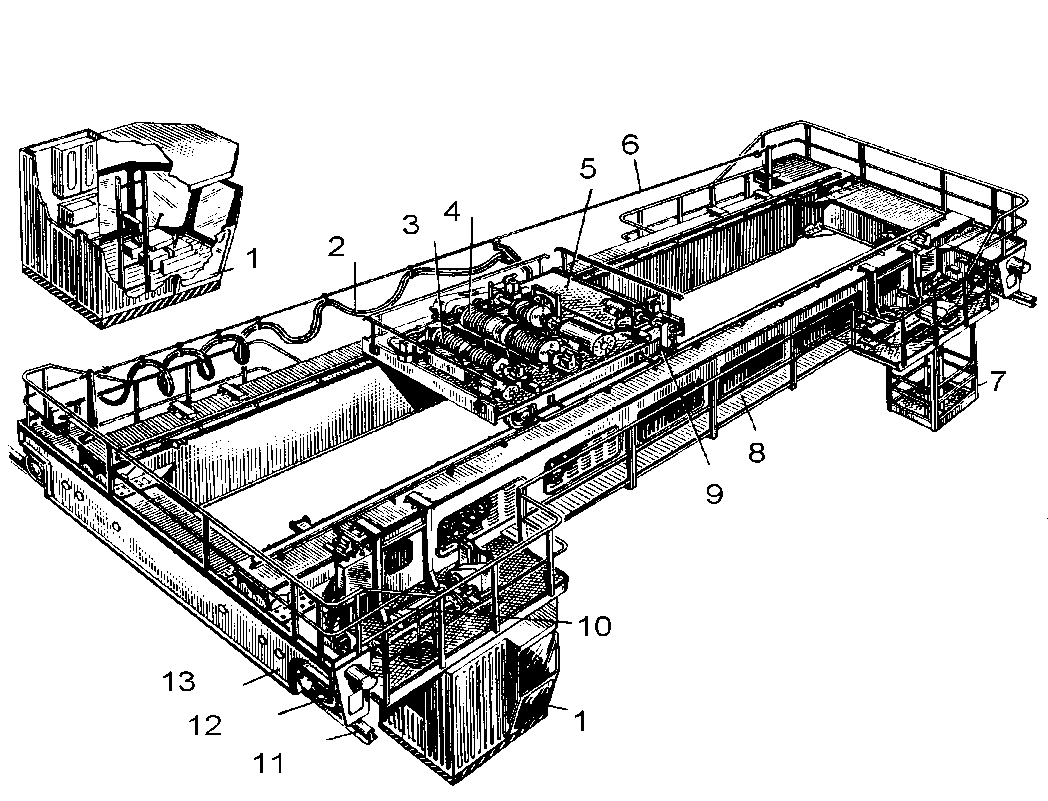  Рис.1Запишите цифры, которые указывают на чертеже узел (механизм) мостового крана металлургического производства (общего назначения) Рис.1 в соответствии с названиями этих узлов (механизмов) Рис.1На рисунке изображены правильное и неправильное устройство механизма подъёма. Укажите неправильное.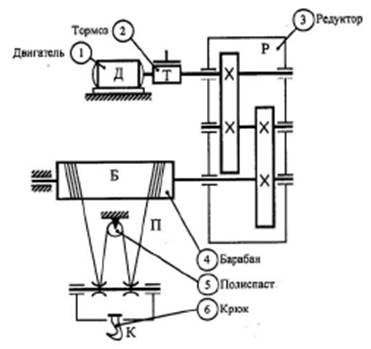 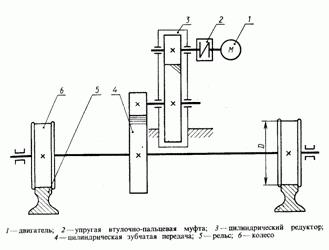 А- Б-.На рисунке изображены правильное и неправильное устройство механизма подъёма. Укажите неправильное.А- Б-.С какой целью устанавливаются тупиковые упоры в конце кранового пути?1) для обеспечения срабатывания ограничителя механизма передвижения крана и тележки;2) для гашения остаточной скорости крана и тележки;3) для предотвращения выхода людей на подкрановый путь;4) для обозначения границ опасной зоны при работе крана.С какой целью устанавливаются тупиковые упоры в конце кранового пути?1) для обеспечения срабатывания ограничителя механизма передвижения крана и тележки;2) для гашения остаточной скорости крана и тележки;3) для предотвращения выхода людей на подкрановый путь;4) для обозначения границ опасной зоны при работе крана.Соотнесите изображения оборудования из колонки I и название оборудования из колонки IIСоотнесите изображения оборудования из колонки I и название оборудования из колонки IIКритерии работоспособности обслуживаемых мостовых кранов металлургического производства (общего назначения)  в соответствии с требованиями руководства (инструкции) по эксплуатацииКритерии работоспособности обслуживаемых мостовых кранов металлургического производства (общего назначения)  в соответствии с требованиями руководства (инструкции) по эксплуатацииКритерии работоспособности обслуживаемых мостовых кранов металлургического производства (общего назначения)  в соответствии с требованиями руководства (инструкции) по эксплуатацииСоотнесите рисунки из колонки I и название дефектов канатов из колонки IIСоотнесите рисунки из колонки I и название дефектов канатов из колонки II Выбрать правильный ответ:АКакие меры безопасности должны применятся при подъёме и опускании груза в близи штабеля или оборудования1.Отсутствие людей, расстояние не менее 1 метра штабеля или оборудования 2. Отсутствие людей, расстояние не менее 2 метра штабеля или оборудования 3. Отсутствие людей, расстояние не менее 3 метра штабеля или оборудования Б Марка стали применяемых при металлоконструкции моста крана. 1. Ст.20 2. Ст.40Х 3. Ст.0,9Г2СВ  Место нахождение стропальщика при подъёме и опускании груза.                                                                                                                                                                1. На безопасном по вашему мнению расстоянии.                                                                                  2. Безопасной зоне определяемой по формуле А= Р+ 0,3Н                                                     3.  В месте указанным опытным рабочим. Г  Порядок кантовки груза                                                                                                                                                                                1. Работать строго по команде стропальщика                                                                                             2. Работать по командам ответственного за безопасность работ при перемещении груза.                                                                                                                                          3. Не допускать раскачивание каната, слабины каната, а также спадания каната с блоков.ДЧто подлежит ограждению на кране1. Вращающие части механизмов.                                                                                  2. Мост крана. Тележка крана.                                                                                                                3. Все токоведущие и вращающие части механизма на кране, мост, тележка.ЕГде находится стропальщик при погрузке и разгрузке полуплатформ1. На эстакаде или переносной площадке.                                                                                             2. На платформе на расстоянии 1 метра от устанавливаемого груза.                                                           3. На лесенке смонтированной на вагоне. Ж:Маркировка тары.                                                                                                          1. Вес тары, номер, ее назначение, вес груза.                                                                         2. Номер, вес груза.                                                                                                                                    3. Вес тары, ее назначение.З Порядок и содержание нанесения надписей (обозначения) на ГПМ (грузоподъёмных машин)                                                                                          1. Номер по порядку, грузоподъёмность, дату следующего частичного и полного технического освидетельствования.                                                                  2. Номер по порядку, грузоподъёмность, дату текущего частичного и полного технического освидетельствования.                                                                                                     3. Номер крана, лицо ,ответственное за исправное состояния крана и грузоподъёмность.И При каких дефектах не допускается к работе крюковая подвеска1. Раскручены гайки крюка, износ реборд блоков, износ ручья блоков, отсутствие устройств самоотвинчивания, износ зева крюка, отсутствие вращения деталей вокруг своей оси (блоки, крюк), выработка в осях, трещины и сколы на ребордах блоках, деформация крюка.                                                   2. При любых дефектах работа разрешается.                                                                                   3. Раскручены гайки крюка, износ зева крюка, выработка в осях, трещины и сколы на ребордах блоках, деформация крюка.КДопустимый износ крюка в зеве.                                                              1. 11%    2. 10%   3. 15%Л   Что предотвращает спадание каната с блоков?1. Отбойник, зазор между кожухом и блокам.                                                             2. Работа машиниста крана без косого натяжения.                                                                            3. Ничего не предотвращает.М  Содержание записей, которые должны заноситься в журнал.1. Порядок обслуживание крана, сменное задание машинисту крана.                                      2. Технические характеристики крана, замечание состояния крана отметки об устранении замечаний крана, время и причины остановки крана, записи о остановки и пуски крана с ремонта, Ф.И.О. машиниста крана и ответственного лица за исправное состояние крана.                                                                                                                                   3. Замечание машинисту крана о работе стропальщика при опускании и перемещении груза.НГде указаны не исправности, при которых машинист не должен приступать к работе?1. Инструкция машиниста крана.                                                                                            2. Технологическая карта.                                                                                         3. Схема строповки.О  Требования безопасности в части оттяжки груза во время подъёма или перемещении груза.                                                                                             1. С помощью веревки.                                                                                                        2. Не допускается                                                                                                                                      3. С помощью крючка длинной не менее 2 метра. Выбрать правильный ответ:АКакие меры безопасности должны применятся при подъёме и опускании груза в близи штабеля или оборудования1.Отсутствие людей, расстояние не менее 1 метра штабеля или оборудования 2. Отсутствие людей, расстояние не менее 2 метра штабеля или оборудования 3. Отсутствие людей, расстояние не менее 3 метра штабеля или оборудования Б Марка стали применяемых при металлоконструкции моста крана. 1. Ст.20 2. Ст.40Х 3. Ст.0,9Г2СВ  Место нахождение стропальщика при подъёме и опускании груза.                                                                                                                                                                1. На безопасном по вашему мнению расстоянии.                                                                                  2. Безопасной зоне определяемой по формуле А= Р+ 0,3Н                                                     3.  В месте указанным опытным рабочим. Г  Порядок кантовки груза                                                                                                                                                                                1. Работать строго по команде стропальщика                                                                                             2. Работать по командам ответственного за безопасность работ при перемещении груза.                                                                                                                                          3. Не допускать раскачивание каната, слабины каната, а также спадания каната с блоков.ДЧто подлежит ограждению на кране1. Вращающие части механизмов.                                                                                  2. Мост крана. Тележка крана.                                                                                                                3. Все токоведущие и вращающие части механизма на кране, мост, тележка.ЕГде находится стропальщик при погрузке и разгрузке полуплатформ1. На эстакаде или переносной площадке.                                                                                             2. На платформе на расстоянии 1 метра от устанавливаемого груза.                                                           3. На лесенке смонтированной на вагоне. Ж:Маркировка тары.                                                                                                          1. Вес тары, номер, ее назначение, вес груза.                                                                         2. Номер, вес груза.                                                                                                                                    3. Вес тары, ее назначение.З Порядок и содержание нанесения надписей (обозначения) на ГПМ (грузоподъёмных машин)                                                                                          1. Номер по порядку, грузоподъёмность, дату следующего частичного и полного технического освидетельствования.                                                                  2. Номер по порядку, грузоподъёмность, дату текущего частичного и полного технического освидетельствования.                                                                                                     3. Номер крана, лицо ,ответственное за исправное состояния крана и грузоподъёмность.И При каких дефектах не допускается к работе крюковая подвеска1. Раскручены гайки крюка, износ реборд блоков, износ ручья блоков, отсутствие устройств самоотвинчивания, износ зева крюка, отсутствие вращения деталей вокруг своей оси (блоки, крюк), выработка в осях, трещины и сколы на ребордах блоках, деформация крюка.                                                   2. При любых дефектах работа разрешается.                                                                                   3. Раскручены гайки крюка, износ зева крюка, выработка в осях, трещины и сколы на ребордах блоках, деформация крюка.КДопустимый износ крюка в зеве.                                                              1. 11%    2. 10%   3. 15%Л   Что предотвращает спадание каната с блоков?1. Отбойник, зазор между кожухом и блокам.                                                             2. Работа машиниста крана без косого натяжения.                                                                            3. Ничего не предотвращает.М  Содержание записей, которые должны заноситься в журнал.1. Порядок обслуживание крана, сменное задание машинисту крана.                                      2. Технические характеристики крана, замечание состояния крана отметки об устранении замечаний крана, время и причины остановки крана, записи о остановки и пуски крана с ремонта, Ф.И.О. машиниста крана и ответственного лица за исправное состояние крана.                                                                                                                                   3. Замечание машинисту крана о работе стропальщика при опускании и перемещении груза.НГде указаны не исправности, при которых машинист не должен приступать к работе?1. Инструкция машиниста крана.                                                                                            2. Технологическая карта.                                                                                         3. Схема строповки.О  Требования безопасности в части оттяжки груза во время подъёма или перемещении груза.                                                                                             1. С помощью веревки.                                                                                                        2. Не допускается                                                                                                                                      3. С помощью крючка длинной не менее 2 метра.Нормы браковки элементов крановых путейНормы браковки элементов крановых путейНормы браковки элементов крановых путейА     Назначение крановых путей.                                                                                1.Для передвижения локомотивов.                                                                                                    2. Для перемещения обслуживающего персонала.                                                                                     3. Для восприятия давления от ходовых колес и направления их движения.Б  Дефекты под крановых путей. 1. Трещины любых размеров, сколы головки или подошвы рельса, износ головки рельса больше 15% от первоначального профиля, смещение стыков рельсов, отсутствие крепежа (болтов, гаек) рельса.                                                               2. Износ скатов крана, отсутствие реборд.                                                                                            3. Отсутствие проходных галерей.А     Назначение крановых путей.                                                                                1.Для передвижения локомотивов.                                                                                                    2. Для перемещения обслуживающего персонала.                                                                                     3. Для восприятия давления от ходовых колес и направления их движения.Б  Дефекты под крановых путей. 1. Трещины любых размеров, сколы головки или подошвы рельса, износ головки рельса больше 15% от первоначального профиля, смещение стыков рельсов, отсутствие крепежа (болтов, гаек) рельса.                                                               2. Износ скатов крана, отсутствие реборд.                                                                                            3. Отсутствие проходных галерей.Границы опасной зоны при работе обслуживаемых мостовых кранов металлургического производства (общего назначения)Границы опасной зоны при работе обслуживаемых мостовых кранов металлургического производства (общего назначения)Границы опасной зоны при работе обслуживаемых мостовых кранов металлургического производства (общего назначения)АВеличина наполнения тары.    1.Чтобы не случалось проливаний и падений.                                                                          2. Заполняется по требованию лица за безопасное выполнение работ.                                                          3. Сыпучие и мелко штучные 100мм до борта или линии, жидкие- недолив одной третей до борта.    Б  Когда клещи и другие захваты не разрешаются в работе  1. Имеется износ или притупление насечки или керна, имеется разработка в шарнирных соединениях свыше 20%, имеются трещины, надрывы и др. дефекты нарушающие прочность первоначальные геометрические размеры  2. Имеется износ или притупление насечки или керна, имеется разработка в шарнирных соединениях свыше 40%, имеются трещины, надрывы и др. дефекты нарушающие прочность первоначальные геометрические размеры   3. Имеется износ или притупление насечки или керна, имеется разработка в шарнирных соединениях свыше 10%, имеются трещины, надрывы и др. дефекты нарушающие прочность первоначальные геометрические размеры.ВРазрешается ли провозить груз над людьми .1. Запрещается. 2. Разрешается.                                                                                                                                     3. Разрешается,если люди в пролете и в помещениях заранее предупреждены.Г  Причины перекоса крана.                                                                                        1. Падение напряжения в сети.                                                                                                       2. Повышенное атмосферное давление.                                                                                                      3. a) Не исправлен кран, b) Не исправные крановые путиД Как стропится длинномерный груз?                                                                                 1. Двумя стропами с углом не более 9002. Двумя стропами с углом не более 1200                                                                                                                                            3. Двумя стропами с углом не более 600АВеличина наполнения тары.    1.Чтобы не случалось проливаний и падений.                                                                          2. Заполняется по требованию лица за безопасное выполнение работ.                                                          3. Сыпучие и мелко штучные 100мм до борта или линии, жидкие- недолив одной третей до борта.    Б  Когда клещи и другие захваты не разрешаются в работе  1. Имеется износ или притупление насечки или керна, имеется разработка в шарнирных соединениях свыше 20%, имеются трещины, надрывы и др. дефекты нарушающие прочность первоначальные геометрические размеры  2. Имеется износ или притупление насечки или керна, имеется разработка в шарнирных соединениях свыше 40%, имеются трещины, надрывы и др. дефекты нарушающие прочность первоначальные геометрические размеры   3. Имеется износ или притупление насечки или керна, имеется разработка в шарнирных соединениях свыше 10%, имеются трещины, надрывы и др. дефекты нарушающие прочность первоначальные геометрические размеры.ВРазрешается ли провозить груз над людьми .1. Запрещается. 2. Разрешается.                                                                                                                                     3. Разрешается,если люди в пролете и в помещениях заранее предупреждены.Г  Причины перекоса крана.                                                                                        1. Падение напряжения в сети.                                                                                                       2. Повышенное атмосферное давление.                                                                                                      3. a) Не исправлен кран, b) Не исправные крановые путиД Как стропится длинномерный груз?                                                                                 1. Двумя стропами с углом не более 9002. Двумя стропами с углом не более 1200                                                                                                                                            3. Двумя стропами с углом не более 600Требования технической и эксплуатационной документации на обслуживаемые мостовых кранов металлургического производства (общего назначения)Требования технической и эксплуатационной документации на обслуживаемые мостовых кранов металлургического производства (общего назначения)Требования технической и эксплуатационной документации на обслуживаемые мостовых кранов металлургического производства (общего назначения)С какой перегрузкой должны проводиться динамические испытания  мостовых кранов металлургического производства (общего назначения)                           1) 5 % максимальной грузоподъемности;2) 10 % максимальной грузоподъемности;3)20 % максимальной грузоподъемности;4) 30 % максимальной грузоподъемности;5) 50 % максимальной грузоподъемности.С какой перегрузкой должны проводиться динамические испытания  мостовых кранов металлургического производства (общего назначения)                           1) 5 % максимальной грузоподъемности;2) 10 % максимальной грузоподъемности;3)20 % максимальной грузоподъемности;4) 30 % максимальной грузоподъемности;5) 50 % максимальной грузоподъемности.Какой нагрузкой проводят статические испытания мостовых кранов металлургического производства (общего назначения)1) равной паспортной грузоподъемности грана;2) на 10% превышающей паспортную грузоподъемность крана. 3) на 25% превышающей номинальную паспортную грузоподъемность крана;4) равной паспортной грузоподъемности крана для механизма главного подъема.Какой нагрузкой проводят статические испытания мостовых кранов металлургического производства (общего назначения)1) равной паспортной грузоподъемности грана;2) на 10% превышающей паспортную грузоподъемность крана. 3) на 25% превышающей номинальную паспортную грузоподъемность крана;4) равной паспортной грузоподъемности крана для механизма главного подъема.Порядок действий в случаях возникновения аварий и инцидентов при обслуживании машиниста мостовых кранов металлургического производства (общего назначения)Порядок действий в случаях возникновения аварий и инцидентов при обслуживании машиниста мостовых кранов металлургического производства (общего назначения)Порядок действий в случаях возникновения аварий и инцидентов при обслуживании машиниста мостовых кранов металлургического производства (общего назначения)Укажите  порядок действий машиниста мостовых кранов металлургического производства (общего назначения)в случае  потери устойчивости крана (из-за неисправности кранового пути, поломки осей колес и других элементов крана, перегрузки и т.п.)1) немедленно прекратить подъем; 2) подать предупредительный сигнал;3) опустить груз на землю, площадку или перекрытие;4) установить причину аварийной ситуации.5) все вышеперечисленные мероприятия.Укажите  порядок действий машиниста мостовых кранов металлургического производства (общего назначения)в случае  потери устойчивости крана (из-за неисправности кранового пути, поломки осей колес и других элементов крана, перегрузки и т.п.)1) немедленно прекратить подъем; 2) подать предупредительный сигнал;3) опустить груз на землю, площадку или перекрытие;4) установить причину аварийной ситуации.5) все вышеперечисленные мероприятия.Назначение и устройство грузозахватных органов, стальных канатов, съемных грузозахватных приспособлений и тары, нормы их браковкиНазначение и устройство грузозахватных органов, стальных канатов, съемных грузозахватных приспособлений и тары, нормы их браковкиНазначение и устройство грузозахватных органов, стальных канатов, съемных грузозахватных приспособлений и тары, нормы их браковкиА   Браковка каната в результате поверхностного износа коррозии.  1.Имеет уменьшение диаметра каната в результате поверхностного износа или коррозии на 7% и более по сравнению с номинальным диаметром каната.                                                   2. 25%                                                                                                                                                                    3. 50% БКогда возможна работа каната с поврежденным сердечником1. Всегда если груз не превышает грузоподъёмность крана.                        2. Не разрешается .                                                                                                                                       3. Разрешается в присутствии лица ответственного за исправное состояние крана.ВКогда тара не разрешается применять в работе? 1. Нарушение целостности сварных и клепаных соединений, трещины, износ захватных органов в местах подцепки 20%                                                                                 2. Нарушение целостности сварных и клепаных соединений, трещины, износ захватных органов в местах подцепки 10%                                                                                  3. Нарушение целостности сварных и клепаных соединений, трещины, износ захватных органов в местах подцепки 30% А   Браковка каната в результате поверхностного износа коррозии.  1.Имеет уменьшение диаметра каната в результате поверхностного износа или коррозии на 7% и более по сравнению с номинальным диаметром каната.                                                   2. 25%                                                                                                                                                                    3. 50% БКогда возможна работа каната с поврежденным сердечником1. Всегда если груз не превышает грузоподъёмность крана.                        2. Не разрешается .                                                                                                                                       3. Разрешается в присутствии лица ответственного за исправное состояние крана.ВКогда тара не разрешается применять в работе? 1. Нарушение целостности сварных и клепаных соединений, трещины, износ захватных органов в местах подцепки 20%                                                                                 2. Нарушение целостности сварных и клепаных соединений, трещины, износ захватных органов в местах подцепки 10%                                                                                  3. Нарушение целостности сварных и клепаных соединений, трещины, износ захватных органов в местах подцепки 30% Виды грузов и способы их строповкиВиды грузов и способы их строповкиВиды грузов и способы их строповкиАКакие меры безопасности должны применятся при подъёме и опускании груза в близи штабеля или оборудования1.Отсутствие людей, расстояние не менее 1 метра штабеля или оборудования                                   2. Отсутствие людей, расстояние не менее 2 метра штабеля или оборудования                                     3. Отсутствие людей, расстояние не менее 3 метра штабеля или оборудования БТребование безопасности в частности подтаскивания груза при помощи крана.                                                                                                                            1.Подтаскивание грузов запрещается                                                                                                2. Подтаскивание грузов выполняется по команде стропальщика.                                            3. Подтаскивание грузов выполняется в присутствии ответственного по безопасности работ.    В  Порядок подъёма груза на который не разработана схемы строповки.                                                                                                                                               1. Присутствие ответственного лица за безопасное перемещение грузов.                                                2. Присутствие начальника цеха.                                                                                                           3. Присутствие лица ответственного за ГПМ (грузоподъёмные механизмы). Г  Требования безопасности в части разворота длинномерных грузов.                                                                                                                                                       1. Веревка, крючок не менее 2 метра.                                                                                                            2. Доска не менее 2 метра.                                                                                                                           3. Руками, весом тела.АКакие меры безопасности должны применятся при подъёме и опускании груза в близи штабеля или оборудования1.Отсутствие людей, расстояние не менее 1 метра штабеля или оборудования                                   2. Отсутствие людей, расстояние не менее 2 метра штабеля или оборудования                                     3. Отсутствие людей, расстояние не менее 3 метра штабеля или оборудования БТребование безопасности в частности подтаскивания груза при помощи крана.                                                                                                                            1.Подтаскивание грузов запрещается                                                                                                2. Подтаскивание грузов выполняется по команде стропальщика.                                            3. Подтаскивание грузов выполняется в присутствии ответственного по безопасности работ.    В  Порядок подъёма груза на который не разработана схемы строповки.                                                                                                                                               1. Присутствие ответственного лица за безопасное перемещение грузов.                                                2. Присутствие начальника цеха.                                                                                                           3. Присутствие лица ответственного за ГПМ (грузоподъёмные механизмы). Г  Требования безопасности в части разворота длинномерных грузов.                                                                                                                                                       1. Веревка, крючок не менее 2 метра.                                                                                                            2. Доска не менее 2 метра.                                                                                                                           3. Руками, весом тела.Системы знаковой и звуковой сигнализации, установленной в организацииСистемы знаковой и звуковой сигнализации, установленной в организацииСистемы знаковой и звуковой сигнализации, установленной в организацииАКакую из перечисленных операций обозначает сигнал, подаваемый следующим образом: резкое движение рукой вправо и влево на уровне пояса, ладонь обращена вниз? 1) осторожно;2) стоп;3) передвинуть кран;4) окончание работ.Б  Назвать сигнал:1.Движение вытянутой рукой, ладонь обращена в сторонутребуемого движения (при этом стропальщик стоитлицом к машинисту крана)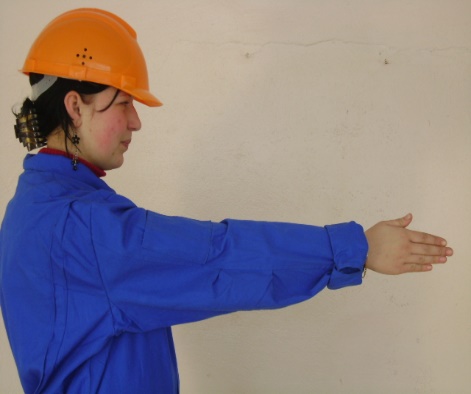 2.Прерывистое движение рукой вверх на уровне пояса, ладоньобращена вверх, рука согнута в локте(при этом стропальщик стоит лицом к машинисту крана)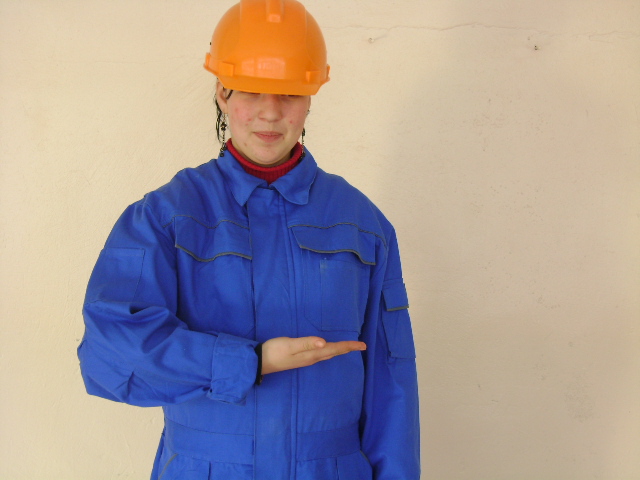 2 Кисти рук обращены ладонями одна к другой на небольшомрасстоянии, руки при этом подняты вверх (при этомстропальщик стоит лицом к машинисту крана)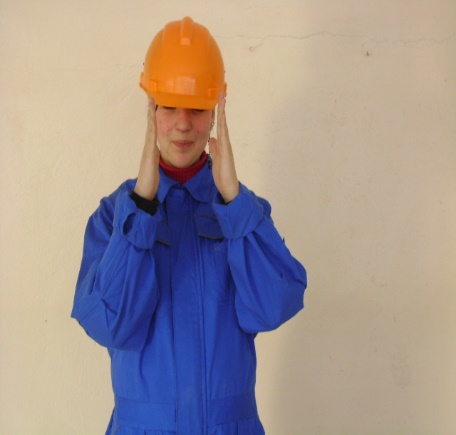 АКакую из перечисленных операций обозначает сигнал, подаваемый следующим образом: резкое движение рукой вправо и влево на уровне пояса, ладонь обращена вниз? 1) осторожно;2) стоп;3) передвинуть кран;4) окончание работ.Б  Назвать сигнал:1.Движение вытянутой рукой, ладонь обращена в сторонутребуемого движения (при этом стропальщик стоитлицом к машинисту крана)2.Прерывистое движение рукой вверх на уровне пояса, ладоньобращена вверх, рука согнута в локте(при этом стропальщик стоит лицом к машинисту крана)2 Кисти рук обращены ладонями одна к другой на небольшомрасстоянии, руки при этом подняты вверх (при этомстропальщик стоит лицом к машинисту крана)Порядок хранения и передачи ключ-маркиПорядок хранения и передачи ключ-маркиПорядок хранения и передачи ключ-маркиГде находится ключ-марка?1) передается сменщику или сдается мастеру для хранения на стенде с отметкой в журнале о выдачи «ключа-марки»;2) забирается машинистом с собой;3) прячется в надежном месте.Где находится ключ-марка?1) передается сменщику или сдается мастеру для хранения на стенде с отметкой в журнале о выдачи «ключа-марки»;2) забирается машинистом с собой;3) прячется в надежном месте.Признаки неисправностей механизмов и приборов мостовых кранов металлургического производства (общего назначения) возникающих в процессе работыПризнаки неисправностей механизмов и приборов мостовых кранов металлургического производства (общего назначения) возникающих в процессе работыПризнаки неисправностей механизмов и приборов мостовых кранов металлургического производства (общего назначения) возникающих в процессе работыПри каких неисправностях механизмов и приборов мостовых кранов металлургического производства (общего назначения)не допускаются к работе?1) поломке механизмов или металлоконструкций крана;2) появлении напряжения на корпусе электродвигателя, контроллера, кожухе аппаратов, крюке или металлических конструкциях крана;3) закручивании канатов грузового полиспаста;4) верно все перечисленное.При каких неисправностях механизмов и приборов мостовых кранов металлургического производства (общего назначения)не допускаются к работе?1) поломке механизмов или металлоконструкций крана;2) появлении напряжения на корпусе электродвигателя, контроллера, кожухе аппаратов, крюке или металлических конструкциях крана;3) закручивании канатов грузового полиспаста;4) верно все перечисленное.Основные сведения по организации трудаОсновные сведения по организации трудаОсновные сведения по организации трудаКому разрешается выполнять зацепку груза на крюк мостовых кранов металлургического производства (общего назначения) без предварительной обвязки?1) мастеру цеха;2) подсобному рабочему цеха, прошедшему инструктаж по охране труда на рабочем месте;3) персоналу основных рабочих профессий, прошедшему проверку навыков по зацепке грузов и инструктаж на рабочем месте.4) стропальщику;Кому разрешается выполнять зацепку груза на крюк мостовых кранов металлургического производства (общего назначения) без предварительной обвязки?1) мастеру цеха;2) подсобному рабочему цеха, прошедшему инструктаж по охране труда на рабочем месте;3) персоналу основных рабочих профессий, прошедшему проверку навыков по зацепке грузов и инструктаж на рабочем месте.4) стропальщику;Требования охраны труда, производственной санитарии, пожарной безопасностиТребования охраны труда, производственной санитарии, пожарной безопасностиТребования охраны труда, производственной санитарии, пожарной безопасностиНа какое напряжение должна быть переносная лампа, применяемая крановщиком при осмотре крана?1) не выше 12 В;2) не выше 24 В;3) не выше 36 В;4) не выше 42 В;5) не выше 110 В;На какое напряжение должна быть переносная лампа, применяемая крановщиком при осмотре крана?1) не выше 12 В;2) не выше 24 В;3) не выше 36 В;4) не выше 42 В;5) не выше 110 В;В какой последовательности следует действовать, если у пострадавшего, лежащего на спине, нет сознания, но есть пульс на сонной артерии?1) придать пострадавшему удобное положение, подложив под его голову подушку, приложить холод к голове и вызвать скорую помощь;2) вызвать скорую помощь и не трогать его до прибытия медицинских работников;3) повернуть пострадавшего на живот, очистить ротовую полость, вызвать скорую помощь, приложить холод к голове;4) приступить к реанимации и вызвать скорую помощь;В какой последовательности следует действовать, если у пострадавшего, лежащего на спине, нет сознания, но есть пульс на сонной артерии?1) придать пострадавшему удобное положение, подложив под его голову подушку, приложить холод к голове и вызвать скорую помощь;2) вызвать скорую помощь и не трогать его до прибытия медицинских работников;3) повернуть пострадавшего на живот, очистить ротовую полость, вызвать скорую помощь, приложить холод к голове;4) приступить к реанимации и вызвать скорую помощь;Каким образом должно осуществляться оповещение людей о пожаре?1) только с помощью подачи звуковых или световых сигналов во все помещения здания с постоянным или временным пребыванием людей;2) только с помощью трансляции специально разработанных текстов о необходимости эвакуации и путях эвакуации;3) только с помощью включения эвакуационного (аварийного) освещения;4) любым из перечисленных способов или их комбинациейКаким образом должно осуществляться оповещение людей о пожаре?1) только с помощью подачи звуковых или световых сигналов во все помещения здания с постоянным или временным пребыванием людей;2) только с помощью трансляции специально разработанных текстов о необходимости эвакуации и путях эвакуации;3) только с помощью включения эвакуационного (аварийного) освещения;4) любым из перечисленных способов или их комбинациейпрофессионального экзамена:Теоретический экзамен состоит из одногобилета, в котором 20 тестовых вопросов. Правильность ответов оценивается билета, в котором 20 тестовых вопросов. Правильность ответов оценивается дихотомически (верно – 1 балл, неверно – 0 баллов). Теоретическая   частьдихотомически (верно – 1 балл, неверно – 0 баллов). Теоретическая   частьэкзамена  считаетсясданной, в случае,если соискатель продемонстрировалэкзамена  считаетсясданной, в случае,если соискатель продемонстрировалзнания и умения, содержащиеся в положенияхпрофессионального стандартазнания и умения, содержащиеся в положенияхпрофессионального стандартаи набрал не менее чем 16 баллов.и набрал не менее чем 16 баллов.Задания практического этапа профессионального экзаменаЗадания практического этапа профессионального экзаменаЗадания:1. Практическое задание № 1Проведение внешнего осмотра в доступных местах металлоконструкциймостового крана металлургического производства (общего назначения) и соединения балоккранаКритерии оценки:2. Практическое задание № 2Определить пригодность к работе крюка, его крепление в крюковой обойме и замыкающего устройствана нем.Критерии оценки:3. Практическое задание № 3Подготовка мостового крана металлургического производства (общего назначения)к работе, начиная с получения ключ-марки, включения вводного рубильника и проверки работы на холостом ходу механизма подъема груза.Критерии оценки:Критерии оценки:Практическая часть экзамена состоит из 3-х  заданий: 3 практических работ. В каждом задании проверяются все указанные для3 практических работ. В каждом задании проверяются все указанные дляпрофессиональной квалификации трудовые функции. Оценки выставляютсяпрофессиональной квалификации трудовые функции. Оценки выставляютсяпо ходу выполнения задания (1 и 2 задания – по 30 балльной системе, 3задание – по 40-балльной системе).Максимальная сумма весов оцениваемыхпо ходу выполнения задания (1 и 2 задания – по 30 балльной системе, 3задание – по 40-балльной системе).Максимальная сумма весов оцениваемыхсубкритериев может составить 100 баллов.    субкритериев может составить 100 баллов.    Практическая часть экзамена   считается сданной,  в  случае,  если  соискательПрактическая часть экзамена   считается сданной,  в  случае,  если  соискательпродемонстрировал знания и умения, содержащиеся в положенияхпродемонстрировал знания и умения, содержащиеся в положенияхпрофессионального  стандарта,  и  набрал   не менее чем 80 баллов.профессионального  стандарта,  и  набрал   не менее чем 80 баллов.Общееподведение итогов должно пройти в течение 2-х часов после выполнения подведение итогов должно пройти в течение 2-х часов после выполнения практической части экзамена.практической части экзамена.Машинист крана металлургического производства (общего назначения), 3 уровень принимаетсяпри общей сумме весов оцениваемых субкритериев не менее 96 баллов96 баллов